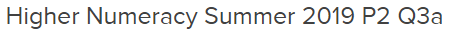 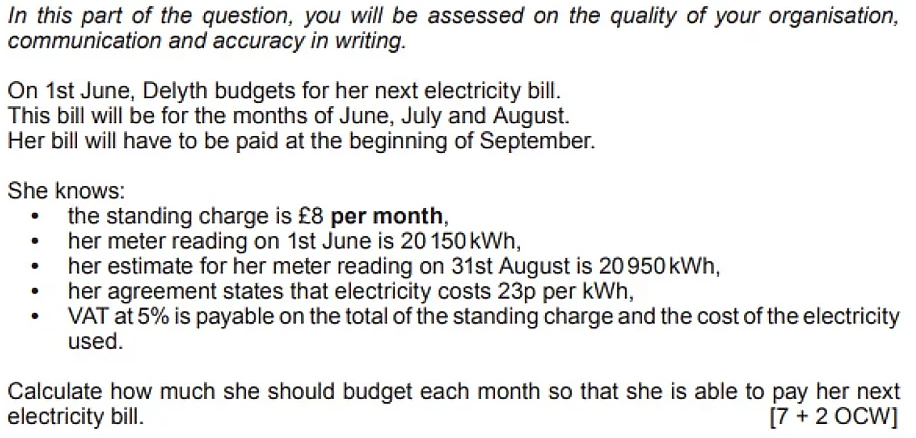 _____________________________________________________________________________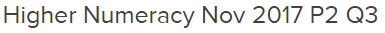 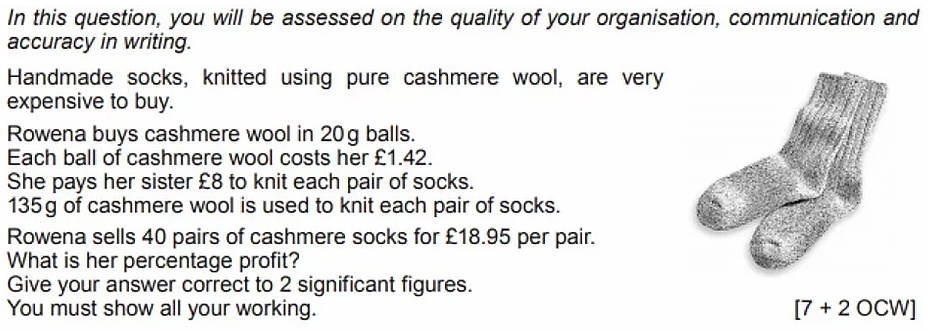 ____________________________________________________________________________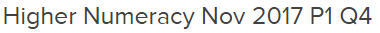 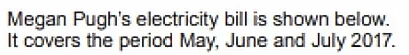 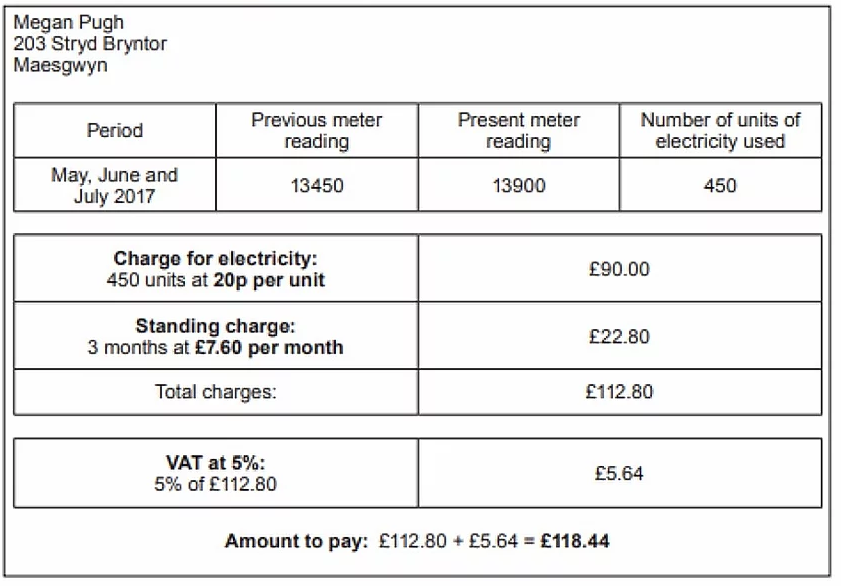 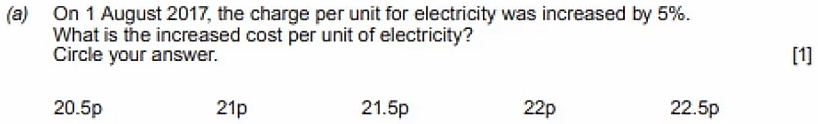 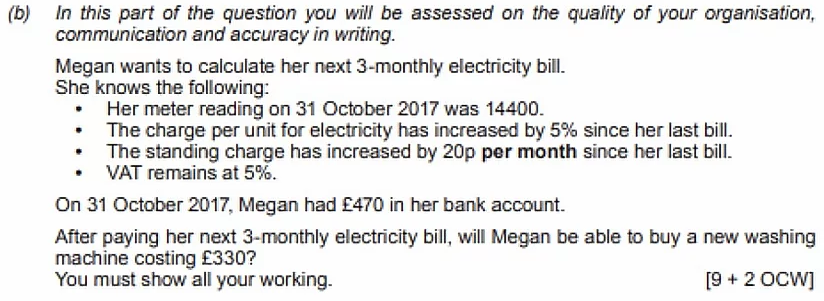 ___________________________________________________________________________________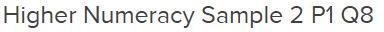 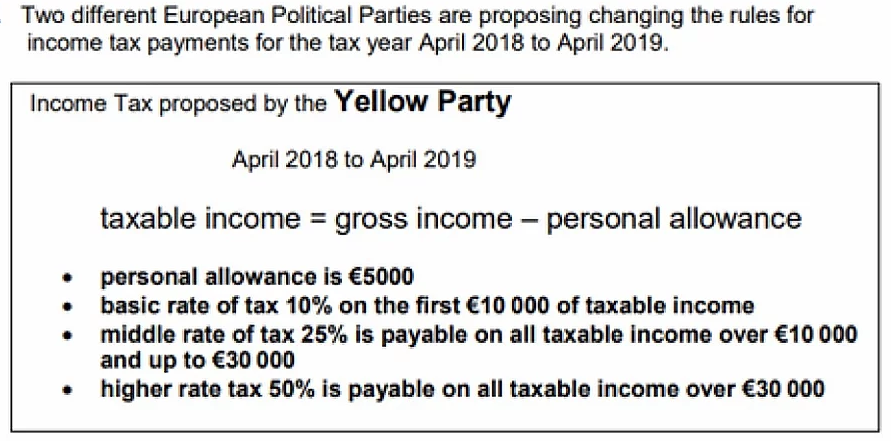 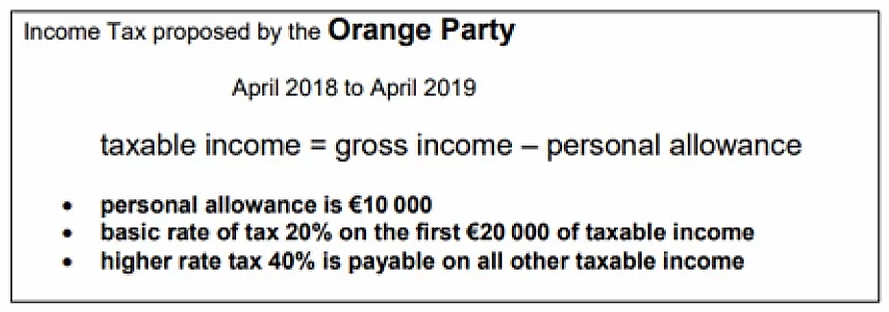 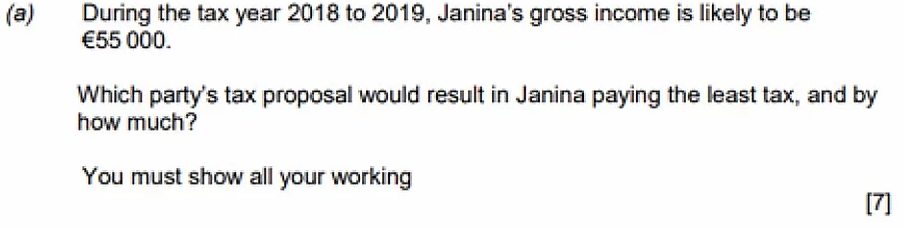 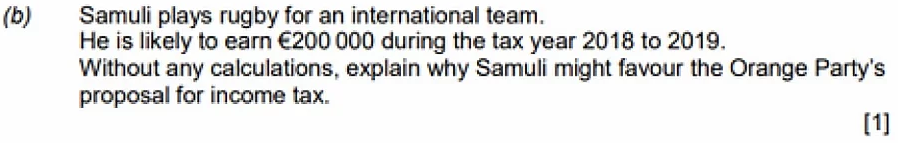 __________________________________________________________________________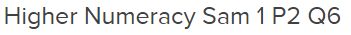 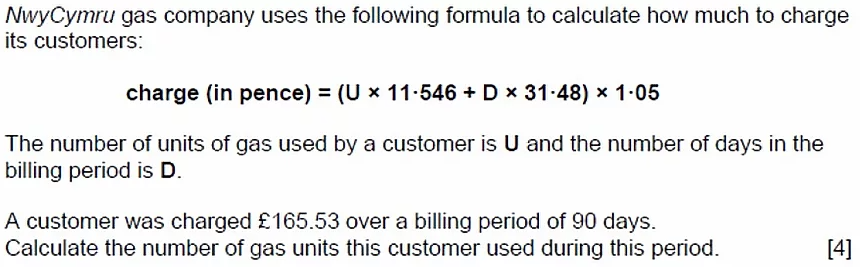 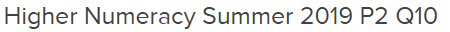 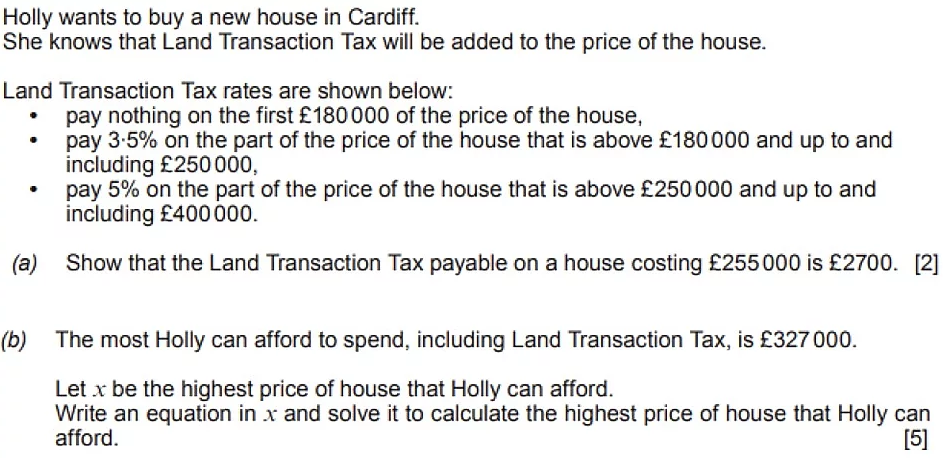 _________________________________________________________________________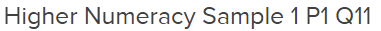 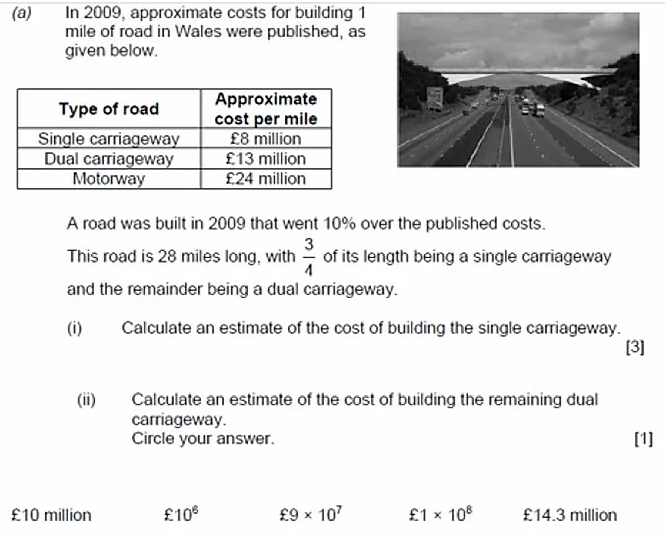 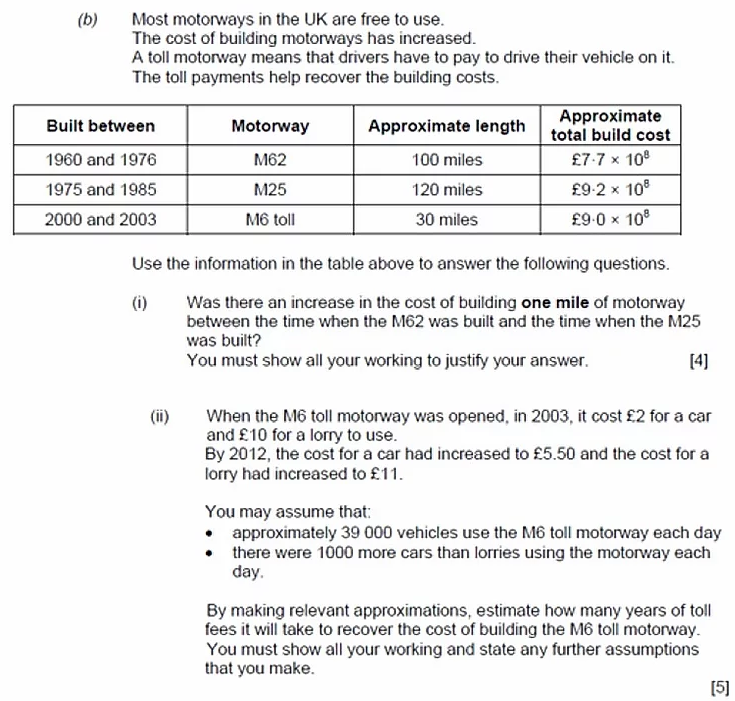 _____________________________________________________________________________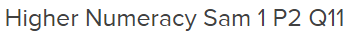 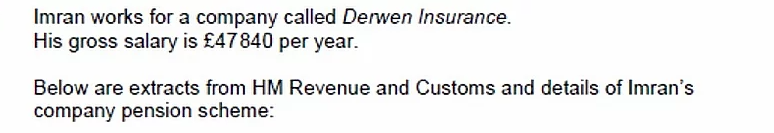 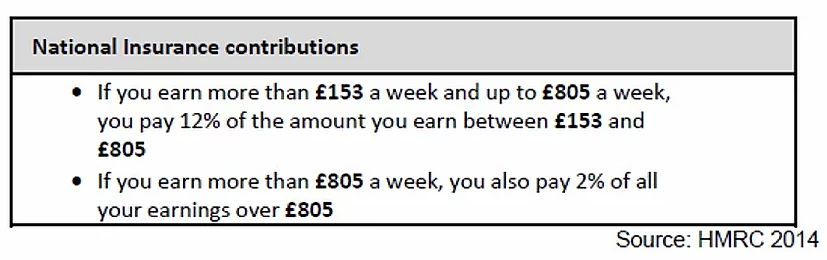 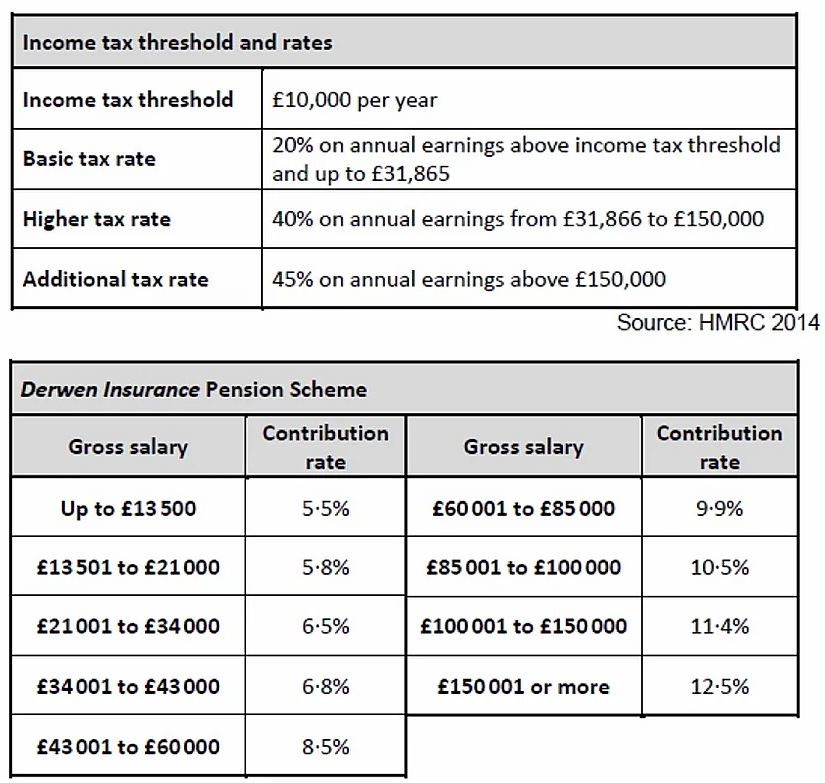 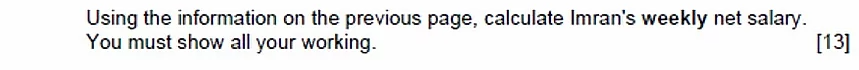 